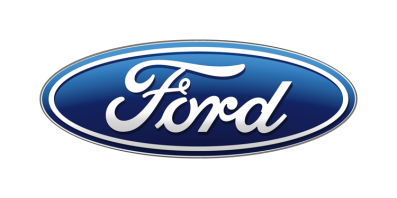 Tisková zprávaPro okamžité použitíKalendář novinek Fordu pro rok 2018: modernizovaný Mustang a zcela nový FocusFord se v roce 2018 na český automobilový trh chystá uvést 11 novinekKromě nového modelu EcoSport k nám míří modernizovaný Mustang, zcela nový Ford Focus a nabroušená verze FiestyLeden – Ford EcoSport 1.0 EcoBoost, Ford MustangNové provedení kompaktního SUV Ford EcoSport v úpravě pro evropský kontinent bude na český trh uvedeno 24. ledna. Novinka přináší ještě více všestrannosti, elegantnější vzhled a vyspělé technologie. Ford EcoSport bude nejdříve nabízen s oceňovaným zážehovým tříválcovým motorem Ford 1.0 EcoBoost, a to v několika variantách až do nejvyššího výkonu 103 kW. V lednu bude na český trh rovněž uvedena nová verze kultovního amerického Fordu Mustang. Novinka nabídne motor 2.3 EcoBoost/290 koní nebo posílený 5.0 V8 s výkonem 451 koní, který kromě vyšší dynamiky zlepšuje i spotřebu paliva. Kromě kupé Fastback bude nadále k dispozici i otevřená verze Convertible s elektricky stahovatelnou plátěnou střechou. Nový Ford Mustang nabídne mnoho atraktivních novinek jako aktivní podvozek s tlumiči MagneRide pro ještě lepší jízdní vlastnosti, desetistupňovou automatickou převodovku, sportovní výfuk s aktivní klapkou a inovativním režimem „dobrého souseda“ nebo pokročilé asistenční systémy v čele detekcí chodců a systémem pro návrat do jízdního pruhu.Březen – Ford Tourneo/Transit CustomVrcholnou flexibilitu a úroveň komfortu přinese nový Ford Tourneo Custom díky unikátnímu řešení dvou zadních řad sedadel, které lze přestavět do konferenčního formátu, kdy jsou sedadla ve druhé řadě orientována proti směru jízdy.Ford Transit Custom se stal v letech 2015 a 2016 nejprodávanějším modelem v kategorii lehkých vozů s nosností do jedné tuny. Pro rok 2018 přichází Ford s jeho novou verzí. Novinka je poháněna moderním vznětovým motorem Ford 2.0 EcoBlue ve variantách s výkonem 77, 96 a 125 kW. Inovovanou specifikaci připravil Ford také pro zákazníky, kteří hledají úsporný vůz této kategorie, a to Transit Custom ECOnetic, jenž nabízí kombinovanou spotřebu 5,7l/100 km.* Model nabízí také pokročilou techniku: inteligentní omezovač rychlosti nebo systém hlídání mrtvých úhlů. Duben – Ford Fiesta Active, Ford EcoSport 1.5 EcoBlue AWDV dubnu Ford představí novou variantu Fiesty – technicky nejvyspělejšího malého vozu na evropském trhu. Ponese název Ford Fiesta Active a jedná se o první crossover v historii modelu Fiesta. Kombinuje v sobě robustní vzhled ve stylu SUV, (vyšší světlou výšku, střešní ližiny, ochranné prvky na karoserii) a praktičností hatchbacku a jízdními vlastnostmi Fiesty.V dubnu bude rovněž představena novinka pod kapotou Fordu EcoSport. Půjde o výkonný a hospodárný vznětový motor 1.5 EcoBlue. Tato pohonná jednotka se kombinuje s pohonem všech kol, nabízí výkon 92 kW a točivý moment 300 Nm a spolu se šestistupňovou manuální převodovkou má kombinovanou spotřebu jen 4,5l/100 km.* Květen – Ford Fiesta STJako další varianta úspěšné Fiesty se v červnu představí ostrý Ford Fiesta ST. Jedná se o historicky první model Ford Performance poháněný tříválcovým motorem a zároveň první Fiestu s přepínatelnými jízdními režimy. Pohonná jednotka nabízí výkon 147 kW, autu nechybí elegantní kola z lehké slitiny, sportovní sedadla, hliníkové pedály a spousta dalších sportovních doplňků. Speciálně nastavený podvozek se pak postará o větší jistotu (i radost) při dynamické jízdě.Červen – Ford FocusZačátek léta bude u Fordu ve znamení nové generace bestselleru nižší střední třídy Fordu Focus. Bližší informace k nejočekávanějšímu vozu tohoto roku jsou zatím zahaleny tajemstvím, avšak testování naplno probíhá na různých místech v Německu, Velké Británii a Spojených státech amerických. Při testování Ford přistoupil k netradiční variantě maskování. Místo klasické černo-bílé „zebry“ používá inovativní kamufláž inspirovanou graffiti a komiksem. Všeobecně se očekává, že připravovaný Ford Focus opět posune hranice této automobilové třídy.Červenec – Ford Transit/Tourneo Courier, Ford Transit/Tourneo ConnectV červnu Ford na český trh oficiálně uvede dvě novinky mezi užitkovými vozy. Prvním je Ford Transit/Tourneo Courier. Courier je nejmenším užitkovým vozem Ford na českém trhu. K dostání bude se vznětovým motorem 1.5 TDCi nebo zážehovým tříválcem 1.0 EcoBoost, a to nově vždy se šestistupňovou převodovkou. Upravenému designu středové konzole bude dominovat šestipalcová dotyková obrazovka a k dostání bude i systém Ford SYNC 3.Druhým vozem je Ford Transit/Tourneo Connect. Model, který se se svojí velikostí řadí mezi Courier a Custom, bude k dostání s novými vznětovými motory 1.5 EcoBlue, jež budou nabízeny i s osmistupňovou automatickou převodovkou, a zážehovými 1.0 EcoBoost (s technologií vypínání jednoho válce). U osobní varianty Tourneo Connect budou zákazníci moci zvolit pěti-, nebo sedmimístnou variantu a auto bude možné vybavit pokročilými asistenčními systémy, jakými jsou adaptivní tempomat, předkolizní bezpečnostní systém s detekcí chodců, funkce samočinného vyrovnávání bočního větru a aktivní parkovací asistent.Červenec – Ford KA+Během léta se na českém trhu objeví modernizovaná verze prostorného, kompaktního hatchbacku Ford KA+, který se představí také ve verzi Active. Pochlubí se například systémem SYNC 3, vyhřívaným čelním sklem, automatickými světly nebo dešťovým senzorem.Srpen – Mustang Bullitt™Koncem léta zábava rozhodně nekončí. Na český trh dorazí speciální edice Fordovy ikony: Mustang Bullitt poháněný motorem 5.0 V8 s výkonem zvýšeným na 354 kW (481 k). Osazen je manuální převodovkou a součástí standardní výbavy je rovněž 12palcový digitální LCD přístrojový štít se speciální uvítací obrazovkou „Bullitt™“ v zeleném odstínu. Listopad – Ford EdgePoslední novinkou roku 2018 bude největší SUV v nabídce značky: Ford Edge, který na český trh dorazí i ve sportovně laděné verzi ST Line a zcela jistě potěší i příznivce B&O Play. 2019 - rok alternativních pohonůO rok později pak do ČR přijde několik modelů s alternativním pohonem, například Ford Transit Custom jako plug-in Hybrid a Ford Mondeo Kombi HEV.* Uváděné hodnoty spotřeby paliva a emisí CO2 byly naměřeny dle technických požadavků a specifikací evropských směrnic (EC) 715/2007 a (EC) 692/2008 v aktuálním znění. Uváděné hodnoty spotřeby paliva a emisí CO2 se vztahují na daný model, nikoliv na konkrétní kus. Standardizovaná testovací procedura umožňuje srovnání různých typů automobilů od různých výrobců. Vedle konstrukčních vlastností vozu ovlivňuje skutečnou spotřebu paliva také jízdní styl řidiče i další netechnické faktory. CO2 patří k nejvýznamnějším skleníkovým plynům, způsobujícím globální oteplování.Kontakty:Kontakty:Kontakty:Martin LinhartKateřina NováčkováDenisa Nahodilovátel./fax: +420 234 650 180 /+420 234 650 147tel./fax:+420 234 124 112 /+420 234 124 120tel./fax:+420 234 650 112 /+420 234 650 147mlinhart@ford.com katerina.novackova@amic.cz dnahodil@ford.com denisa.nahodilova@amic.cz